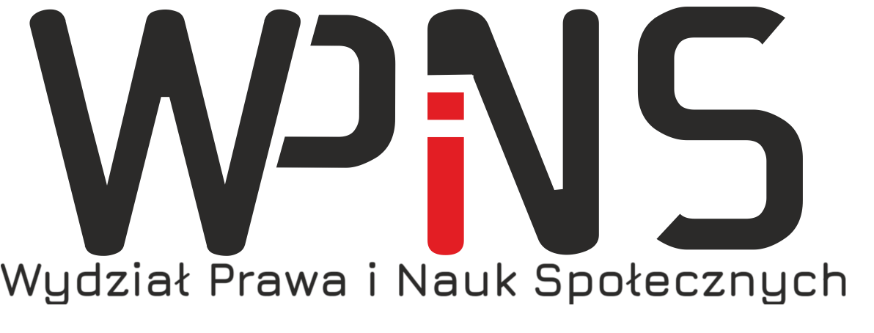 Kierunek studiów: ………………………………………………………………………………Stopień studiów:  I / II*Rok studiów (I, II, III): ………………………Studia: stacjonarne/ niestacjonarne*Rok akademicki: ……………………………..Semestr: zimowy/ letni*Przedmiot: …………………………………………………………………………………………………………………………………………………………………………………………..Forma: wykład/ ćwiczenia*Prowadzący: ……………………………………………………………………………………*niepotrzebne skreślić